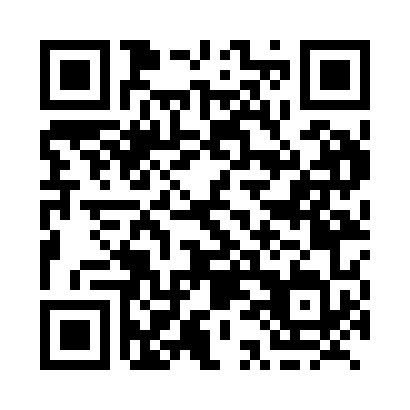 Prayer times for Mikkola, Ontario, CanadaMon 1 Jul 2024 - Wed 31 Jul 2024High Latitude Method: Angle Based RulePrayer Calculation Method: Islamic Society of North AmericaAsar Calculation Method: HanafiPrayer times provided by https://www.salahtimes.comDateDayFajrSunriseDhuhrAsrMaghribIsha1Mon3:335:361:296:539:2111:232Tue3:345:371:296:539:2011:233Wed3:355:381:296:539:2011:224Thu3:375:381:296:539:2011:215Fri3:385:391:296:539:1911:206Sat3:395:401:296:539:1911:197Sun3:405:411:306:539:1811:188Mon3:425:411:306:539:1811:179Tue3:435:421:306:529:1711:1610Wed3:445:431:306:529:1711:1511Thu3:465:441:306:529:1611:1412Fri3:475:451:306:529:1511:1213Sat3:495:461:306:519:1511:1114Sun3:505:471:316:519:1411:1015Mon3:525:481:316:519:1311:0816Tue3:545:491:316:509:1211:0717Wed3:555:501:316:509:1211:0518Thu3:575:511:316:499:1111:0419Fri3:595:521:316:499:1011:0220Sat4:015:531:316:489:0911:0021Sun4:025:541:316:489:0810:5922Mon4:045:551:316:479:0710:5723Tue4:065:561:316:469:0610:5524Wed4:085:571:316:469:0510:5325Thu4:105:581:316:459:0310:5226Fri4:115:591:316:459:0210:5027Sat4:136:011:316:449:0110:4828Sun4:156:021:316:439:0010:4629Mon4:176:031:316:428:5910:4430Tue4:196:041:316:428:5710:4231Wed4:216:051:316:418:5610:40